 Creston Community School District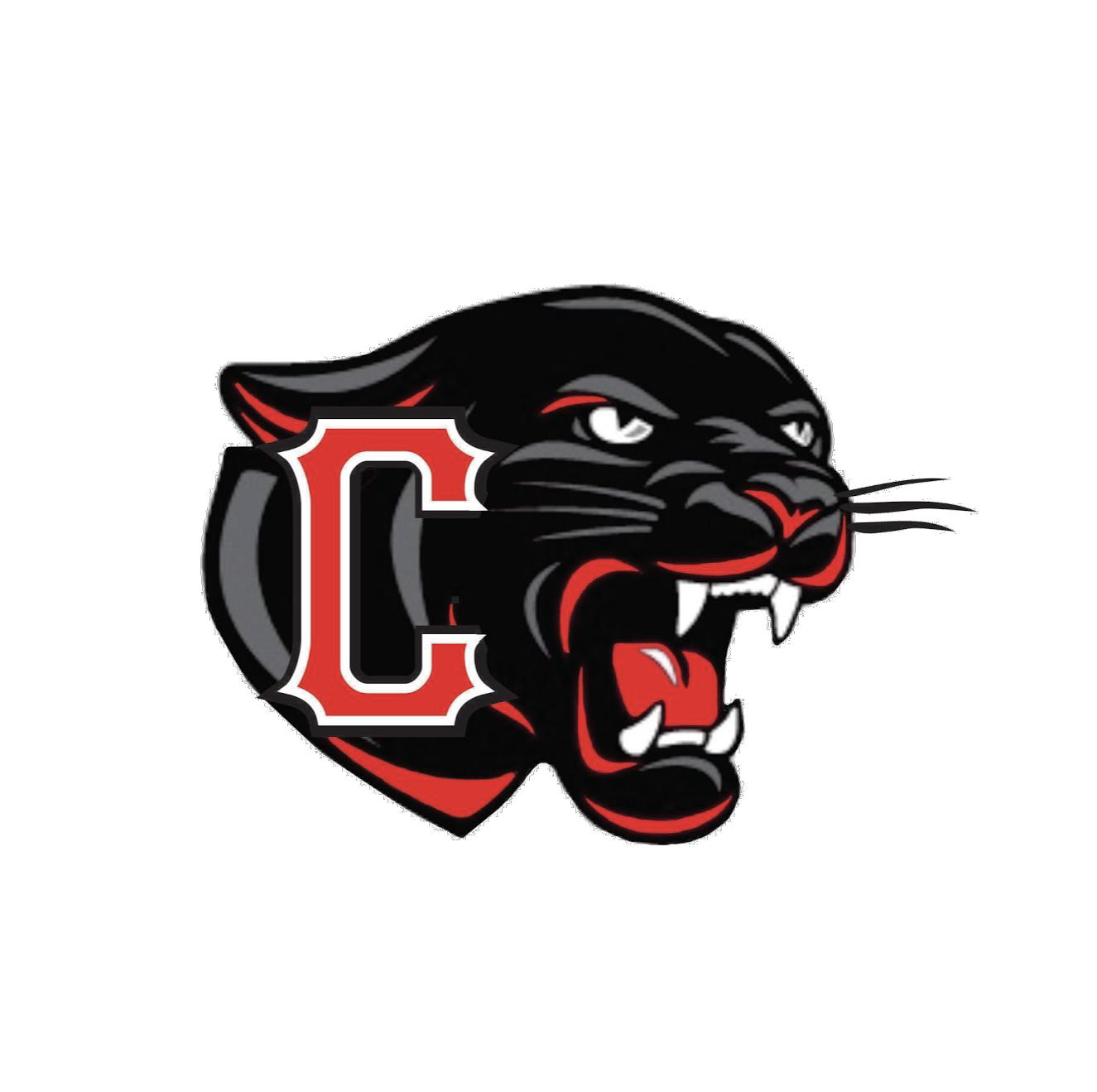  AFSCME Negotiations Meeting #1March 30, 2022 Board Room / 801 N. Elm / Meeting - 4:15 P.M. followed by an exempt session at 4:30 P.M.The vision of the Creston Community School District is to provide the foundation for students to become lifelong learners and positive, confident and compassionate citizens.In accordance with Iowa Code Section 21.4(1)(b) the school board shall meet and conduct the regular board meeting electronically when it is impossible or impractical.  Please call this toll free number 1-312-626-6799 to access the board meeting.  Please click on this link or visit this address shorturl.at/cuLM5 to access the board meeting.The public is welcome to join remotely and observe the bargaining units first offer and the districts counter offer.  After the first offer and counter offer, further negotiation meetings may be exempt sessions as provided by Iowa Code 20.17(3).  Thank you for your cooperation and understanding. If you have any questions, please contact Board Secretary Billie Jo Greene at 641-782-7028 bgreene@crestonschools.org Remote access information is provided above.  Meeting number (access code): 890 9445 4111Meeting Password:   Creston​Join by phone:1-312-626-6799 NOTICE OF PUBLIC MEETINGTake notice that pursuant to Chapter 21, Code of Iowa, the Creston Community School District will hold the following negotiation session:NEGOTIATING SESSION Between Creston Community School AndCreston AFSCMEDate of Notice: March 29, 2022 4:30 P.M. Creston Community School and AFSCME exempt session Iowa Code 20.17(3)Future meetings in Creston boardroom at 801 N. Elm Street, Creston, unless otherwise noted:Monday, April 4, 2022, 6:00 p.m., Special Board meeting Monday, April 18, 2022, 6:00 p.m., Regular Board Meeting